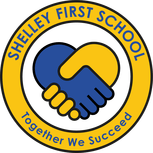 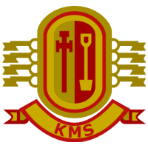 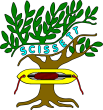 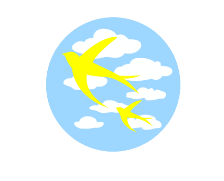 A warm welcome from the Mast Academy TrustThank you for considering applying for this post within The Mast Academy Trust. We genuinely believe that any of the schools within our Trust are wonderful places to work and develop your career. We are a community of schools where relationships are positive, respectful and friendly. We consist of Birdsedge First School, Shelley First School, Kirkburton Middle School and Scissett Middle School. We are an incredibly busy community of schools with lots going on all year round. We are fortunate in having exceptional staff teams in all our schools who enthusiastically provide an engaging curriculum and a wealth of extra-curricular activities and experiences for our pupils to enjoy. Our schools, and the Trust, are supported by our dedicated and committed teams of Trustees and Governors.   As a community, we all work hard to ensure that pupils get the very best learning experience which supports them to achieve the very best outcomes. We have a well-established passion for collaboration; working in partnership throughout the Trust and with a range of other alliances and as part of the Shelley pyramid of schools.We would hope that what you read in the information pack, alongside your wider research about the Trust and schools, will encourage you to apply.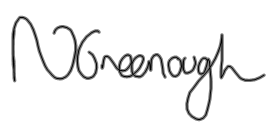 CEO – The Mast Academy TrustAbout the TrustThe MAST Academy Trust was established in December 2016 to build upon strong, existing partnerships around the pupils and families in our locality through academy status. The Trust currently comprises of four schools across the 4-13 years age range. We are a collaborative Trust, with all leaders supporting the development of MAST within the context of an Executive Leadership Team. Working strategically together, within our Pyramid of schools and with other services, we aim to transform provision and outcomes for pupils and their families.We want to support everyone to be the change they wish to see in the world. We understand that this is not about grand gestures, it's about helping individuals. Through a constant drive to enrich and develop our people, we can create a group of schools capable of achieving this goal. We remember this in everything we do, everything we say, every action we take, everything we promote. By keeping this focus, we aim to be an influential contributor to the world of education and an example to others.Our vision for our pupils, staff and schools at the Mast Academy Trust is not defined by a statement but a set of key principles; principles that when united reveals our overarching vision.   As individual schools and a Trust: We celebrate individualityWe collaborate for the good of our children and staffWe inspire our children, and our employees to achieve their ambitionsWe all learn from our experiencesWe ensure a safe and caring environment for everyoneWe commit to:Put the children at the heartValue all our people and respect their well-beingServe the community around usRespect different opinions and then unite togetherBe willing to challenge and accept challengeSupport all areas within the MAST Academy TrustAdhere to the Nolan PrinciplesOur Schools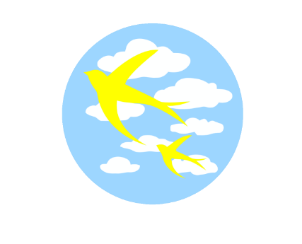 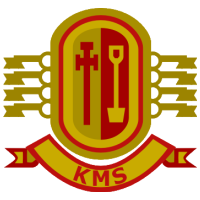 Joining the TrustCareer ProgressionThe Trust is committed to developing all staff within their roles and creating opportunities for further career progression.PensionEvery employee of the trust and the schools part of The Mast Academy Trust has access to the Teacher’s Pension Scheme or the Local Government Pension Scheme.Health and WellbeingAs an employer we are committed to promoting and protecting the physical and mental health of all our staff. All employees in the Trust have access to a mental health and wellbeing service provided by Group Buy Scheme.  The service provides counselling, medical and wellbeing support.Supportive ColleaguesWherever you work within the Trust, in our school teams or collaborative teams, in a teaching or support role, there are leaders and colleagues there to offer support and guidance throughout your career at the Mast Academy Trust.    Our new colleagues receive a comprehensive induction; all our colleagues receive ongoing Continual Professional Development provided by the Trust or from external providers.One benefit of being part of a trust is you can learn and share knowledge and experiences with colleagues from the other schools within the Trust.EqualityThe Mast Academy Trust’s aim is to attract people from diverse backgrounds to build on our inclusive culture and represent the communities we serve. We welcome applications from everyone regardless of sex, race, disability, age, sexual orientation, transgender status, religion or belief, marital status, or pregnancy and maternity.We are committed to inclusivity and will consider requests for flexible working including part time and job share arrangements, where the role allows.  We are committed to promoting and protecting the physical and mental health of all our staff.We adopt a ‘name blind’ approach to shortlisting. Recruiting managers will not have access to personal information, including your name and contact details, until a shortlisting decision has been made. Lunchtime SupervisorFor the Mast Academy TrustThe Mast Academy Trust and its members, trustees, governors, executive leaders and Headteachers are committed to safeguarding, promoting the welfare of children and young people and ensuring that safer recruiting procedures are in place; it expects all staff and volunteers to share the commitment.Appointments will be subject to an Enhanced DBS check.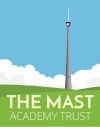 OverviewSchools are providers of education, and extended learning services, all of which benefit pupils, parents and the local community. Birdsedge First School is part of The Mast Academy trust who is a diverse employer that encourages the development of its staff who in turn deliver quality services to pupils and parents whose expectations are constantly rising both in terms of better services and access to them. Employees feel that they are contributing to the local community and making a difference to people’s lives whilst working in a dynamic, fair and flexible environment.This job is part of our Other Support job family which plays a key role in supporting schools to deliver high quality services.In your role you will be part of a team within the school. You will support the delivery of an effective education and curriculum function in line with schools policies and procedures.Basic Job PurposeWorking as part of a team to be responsible for the supervision of students/pupils on the school site throughout the midday break (the interval between the close of morning school and the re-commencement of school in the afternoon).To assist in securing the health, safety, welfare and good conduct of pupils.  To support activities and good behaviour in accordance with the practices and procedures of the school.Key AreasSupervision of Pupils on School PremisesPromoting Positive BehaviourPromoting Personal and Social SkillsAppropriate CommunicationGeneralMain Responsibilities – Lunchtime Supervisor  Supervision of Pupils on School PremisesTo supervise areas, both indoors and outdoors, where students/pupils congregate during lunchtime, maintaining Health & Safety practices.Taking account of relevant practices and procedures, to supervise and monitor activity areas, corridors, toilets, classrooms etc as required.To supervise students/pupils eating their meal on school premises, in specified areas set aside for dining purposes which includes issues such as dealing with spillages.To supervise queues waiting to enter specified dining areas.To undertake the personal care of students/pupils including toileting, dressing, sickness, as appropriate.Where required, to assist in the bringing food to, and feeding children unable to feed themselves.Promoting Positive Behaviour To encourage positive behaviour through implementation of school’s behaviour policies and practice and dealing with incidents as directed.To encourage students/pupils understanding and knowledge of the impact of their actions within the remit of Health and Safety.Assist within the parameters of school positive behaviour practices and procedures, assist as appropriate to promote the maintenance of Health and Safety.To provide information to the Headteacher for the recording of incidents or occurrences.Promoting Personal and Social Skills To encourage students/pupils to maintain hygiene standards (eg. washing hands after toileting)To encourage students/pupils to leave all areas in a tidy condition.To encourage good relations between students/pupils and adults through informal discussion and play situations.As appropriate to organise the distribution and collection of lunchtime equipment and supervise activities where necessary. To be actively involved and encourage lunchtime games. To encourage and develop social skills such as mutual respect and trust.To be aware of cultural and social factors which may have an effect on the supervision of the students/pupils.Appropriate CommunicationTo report accidents or other occurrences such as child protection issues immediately to the Headteacher. As necessary, pass on verbal or written information to the Activity Support Officer or appropriate staff.To liaise with the kitchen staff as appropriate for issues related to 	lunchtime supervision.GeneralShow a commitment to diversity, equal opportunities and anti-discriminatory practices.Show a commitment to ensuring that children and young people learn in a safe environment.Participate in relevant and appropriate training and development as required.Carry out your duties with due regard to current and future school / Trust policies, procedures and relevant legislation. These will be drawn to your attention as part of your induction and ongoing performance development and through school communications Promote and actively support the Trust’s responsibilities towards safeguarding.Person Specification - Lunchtime Supervisor  E 	Essential					A 	Application FormD 	Desirable						T 	Test/Exercise							I 	Interview							R 	ReferencesThe post-holder may be required to take on additional responsibilities when necessary to ensure the effective running of the school.Application Details Thank you for taking the time to read this pack. Applying for the role of Lunchtime SupervisorIf you wish to apply for the post of Lunchtime Supervisor then please complete the application forms found on the Mast Academy Trust website www.themast.co.uk , the Kirklees Council job website, or by calling the school office on 01484 605441. Completed applications should be returned to: Mrs Donna Waddington
Birdsedge First School , Penistone Road, Birdsedge, Huddersfield, HD8 8XRYour application can also be emailed to office@birdsedgefirst.orgThe job code for this role is LUNCHTIMESUPERVISOR  and should be included on the envelope if posting your application,  or in the subject field if you are sending using emailIf you would like an informal discussion with regards to the role prior to applying please contact Mrs Donna Waddington, Headteacher (Tel 01484 605441)Please note that as part of our safer recruitment process, references will be requested prior to interview.  Only in exceptional circumstances will the trust interview without references prior, where the candidate does not wish to notify their current employer; applicants must make this clear when submitting an application.  Job offers will always be on condition of satisfactory references.Equality Opportunity MonitoringThe Mast Academy Trust wants to meet the aims and commitments set out in its equality policy and statement. This includes not discriminating under the Equality Act 2010, and building an accurate picture of the make-up of the workforce in encouraging equality and diversity.  We would appreciate it if you would complete an equal opportunity monitoring form by following (or by copy and pasting) this linkhttps://forms.office.com/r/d2JqgY2K2u DatesThe closing date for applications is Friday 8th October at 12 noonThe interview date is expected to take place during week commencing 11th October 2021  The expected start date for the succesul candidate would be as soon as possible. Please accept this as acknowledgement of the time and interest you have shownOrganisationBIRDSEDGE FIRST SCHOOLJob ScaleGrade 3 ( £9.62 Per Hour)HoursPart time 3.5 hours per week – 4.5 hours per week depending on applicant’s availability.  Monday, Tuesday, Friday – 11.55am-1.05pm, with the possibility of one extra lunchtimeApplications are welcomed in respect of this role, either exclusively, or in addition to the vacancy for a Playworker.  TypePermanentJob shareNot applicable. LocationThe primary place of work shall be BIRDSEDGE FIRST SCHOOL, you may be required to work at any school within the Trust.Responsible toMrs Donna WaddingtonJOB CODELUNCHTIME SUPERVISORQualifications & ExperienceQualifications & ExperienceQualifications & ExperienceQualifications & ExperienceDExperience of working with children/ young people.Experience of working with children/ young people.AIDExperience of encouraging the development of relationships between children/young people.Experience of encouraging the development of relationships between children/young people.AIDFirst Aid Qualification.First Aid Qualification.AIKnowledge, skills and abilitiesKnowledge, skills and abilitiesKnowledge, skills and abilitiesKnowledge, skills and abilitiesEBasic Health and Safety Awareness.Basic Health and Safety Awareness.AIEThe ability to relate to children/young people from diverse ethnic/social backgrounds.The ability to relate to children/young people from diverse ethnic/social backgrounds.AIEVerbal communication skills in order to liaise with children/young people and other staff members.Verbal communication skills in order to liaise with children/young people and other staff members.AIEThe ability to react in a positive manner to difficult situations which may arise amongst children/young people.The ability to react in a positive manner to difficult situations which may arise amongst children/young people.AIEAbility to keep problems in perspective and be patient.Ability to keep problems in perspective and be patient.AIEAble to read and understand simple verbal and written instructions.Able to read and understand simple verbal and written instructions.AIEAbility to work with children/young people exhibiting behaviour difficulties.Ability to work with children/young people exhibiting behaviour difficulties.AIDAbility to respond calmly to emergencies.Ability to respond calmly to emergencies.ID Knowledge of and commitment to the Trust’s Equality Policy and how it relates to the duties of the job.Knowledge of and commitment to the Trust’s Equality Policy and how it relates to the duties of the job.IPersonal QualitiesPersonal QualitiesPersonal QualitiesPersonal QualitiesECommitment to undertake continued training and developmentIIEWillingness to undertake an enhanced Disclosure and Barring Service check. IIEAn excellent record of attendance and punctualityRREA commitment to inclusive educationIIEReliability, integrity and staminaIRIREA happy, positive disposition.IIEA calm and pleasant manner.IIEAn ability to undertake all the physical aspects of the jobII